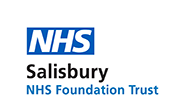 MENTAL CAPACITY ASSESSMENTA person is assumed to have capacity. Lack of capacity must be demonstratedAll practicable steps must be made to help the person make a decisionthink interpreter, SALT, time of day, environment, hearing aids, glassesAn unwise decision does not in itself indicate a lack of capacityIf it is determined a person lacks capacity to make a specific decision, any decisions made on their behalf must be in their Best InterestsAny Best Interest Decision made on behalf of a person who lacks capacity must show the least restrictive option is usedAdditional help can be accessed via Safeguarding Adults Team on ext. 2814          Affix Patient ID LabelWard:  Date of Capacity Assessment:Signature of Assessor:DIAGNOSTIC TESTDIAGNOSTIC TESTIs there an impairment of or disturbance in the functioning of the patients mind or brain?Yes               Detail: Permanent Impairment          Temporary Impairment          Fluctuating Impairment   No              If there is no disturbance, there is no reason to continue the capacity assessment Is there an impairment of or disturbance in the functioning of the patients mind or brain?Yes               Detail: Permanent Impairment          Temporary Impairment          Fluctuating Impairment   No              If there is no disturbance, there is no reason to continue the capacity assessment What decision needs to be taken?  (mental capacity assessment is decision and time specific)What decision needs to be taken?  (mental capacity assessment is decision and time specific)Who is the Decision Maker? (is the person who is deciding whether to take decision specific action for the person lacking capacity)Name:                                                                                   Role:                                       Contact No:Who is the Decision Maker? (is the person who is deciding whether to take decision specific action for the person lacking capacity)Name:                                                                                   Role:                                       Contact No:FUNCTIONAL TESTFUNCTIONAL TESTIs the person able to understand the information relevant to the decision?Yes/ NoDetail:Can the person retain the information long enough to make the decision?Yes/ NoDetail:Can the person weigh up the information as part of the decision making process?Yes/ NoDetail:Can the person communicate their decision by any means?Yes/ NoDetail:If the answer to any one of the 4 questions above is ‘No’, the person (at this time) lacks capacity to make this decisionIf the answer to any one of the 4 questions above is ‘No’, the person (at this time) lacks capacity to make this decisionCan the decision be delayed because the person is likely to regain capacity in the near future?Yes                  Unlikely to regain capacity                  Not appropriate to delay         Can the decision be delayed because the person is likely to regain capacity in the near future?Yes                  Unlikely to regain capacity                  Not appropriate to delay         YOU NOW NEED TO DETERMINE A BEST INTEREST DECISIONUse relevant form to support documentationYOU NOW NEED TO DETERMINE A BEST INTEREST DECISIONUse relevant form to support documentation